\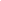 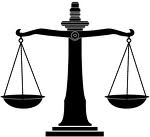 You will need to carefully read the selection below and complete various activities using the essay as your basis.Using the highlight function on your computer, you will need to mark the essay below. It will be necessary for you to read the essay several times to fully understand the essay and complete the markings in such a way that demonstrates a close reading of the essay. You will need to use the following chart to correctly mark the essay.The time I began reading and marking this assignment was:I was 45 years old when I decided to learn how to surf.Picture this: The north shore of Oahu—the toughest, most competitive surfing spot on the planet. Fourteen-foot swells. Twenty tattooed locals. And me, 5-foot-8-inches of abject terror. What will get me first, I wondered, the next big wave or the guy to my right with the tattoo on his chest that reads “RIP”?They say that life is tough enough. But I guess I like to make things difficult on myself, because I do that all the time. Every day and on purpose. That’s because I believe in disrupting my comfort zone.When I started out in the entertainment business, I made a list of people I thought it would be good to meet. Not people who could give me a job or a deal, but people who could shake me up, teach me something, challenge my ideas about myself and the world. So I started calling up experts in all kinds of fields: trial lawyers, neurosurgeons, CIA agents, embryologists, firewalkers, police chiefs, hypnotists, forensic anthropologists, and even presidents.Some of them—like Carlos Castaneda, Jonas Salk, and Fidel Castro—were world-famous. Of course, I didn’t know any of these people and none of them knew me. So when I called these people up to ask for a meeting, the response wasn’t always friendly. And even when they agreed to give me some of their time, the results weren’t always what one might describe as pleasant.Take, for example, Edward Teller, the father of the hydrogen bomb. You’ve heard of him? However, he’d never heard of me. It took me a year of begging, cajoling, and more begging to get to him to agree to meet with me. And then what happened? He ridiculed me and insulted me. But that was okay. I was hoping to learn something from him—and I did, even if it was only that I’m not that interesting to a physicist with no taste for our pop culture.Over the last 30 years, I’ve produced more than 50 movies and 20 television series. I’m successful and, in my business, pretty well known. I’m a guy who could retire to the golf course tomorrow where the worst that could happen is that my Bloody Mary is watered-down.So why do I continue to subject myself to this sort of thing? The answer is simple: Disrupting my comfort zone, bombarding myself with challenging people and situations—this is the best way I know to keep growing. And to paraphrase a biologist I once met, if you’re not growing, you’re dying.So maybe I’m not the best surfer on the north shore, but that’s okay. The discomfort, the uncertainty, the physical and mental challenge that I get from this—all the things that too many of us spend our time and energy trying to avoid—they are precisely the things that keep me in the game.The time I completed reading and marking this assignment was:Highlight ColorItem to be identifiedUse an X to indicate you have accomplished this task. Use NA if this task did not apply to this essay.PINKMark the main idea of the essay.AQUAMark key examples/ support for the main idea/ theme of the essay.GREENMark statements that you agree with .YELLOWMark statements that are new to you or make you think in a new way.REDMark statements in the essay that you disagree with.GRAYMark terms/ concepts that you found difficult to understand.Your response should be self-contained. When someone reads your responses, they should be able to tell which question you are responding to.In marking the essay you should be clear in what idea and item you are reacting to. The markings should indicate a close and personal reading of the essay. Excessive markings or lack of markings may indicate a failure to have closely read and comprehended the essay.Based on your reading and marking of the essay identify the main idea of the essay as well as support including direct quotations and evidence from the essay. Your response should be limited to no more than one (1) well written and adequately edited paragraph.Using at least two (2) of the writing prompts below and in no more than three (3) well written and adequately edited paragraphs create a response to the essay:The part (s) of the essay I agreed with wereThe part (s) of the essay I disagreed with wereThis essay reminded me of/ made me think ofThis essay made me think in a new wayThis essay was similar to another essayWhat question (s) would you like to ask the author of this essay? Explain your reasoning for wanting to have the answer to this question.Having now read this essay I…Presenters Only: You will need to have three (3) questions that you would like to present to your classmates during your seminar.